Vaja 7.2.  Načini kako ohraniti stike z ljudmi ali jih ponovno vzpostaviti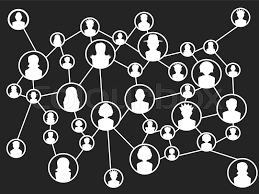 Vsebina Kako se znova povezati z ljudmi …………………….…….…………..2Dejavnost 1: Načini ohranjanja stikov…..…………....………….………...2Dejavnost 2: Samova zgodba (del II)................................................2Dejavnost 3: Različne naprave s katerimi lahko ponovno vzpostavimo stik z ljudmi ………………………………………………………..3Priloga 1:... (Dosegljiv na MNAM platformi)Priloga 2:...........................................................................................4Kako se znova povezati z ljudmi Namen dejavnosti je pomagati AAWID pri razmišljanju o načinih kako ostati z nekom v stiku ali pa ponovno vzpostaviti stik z družino in prijatelji. Opomba: Ta vaja temelji na znanju udeleženca o socialnih omrežjih (poglej enoto 10). Dejavnost 1: Načini kako ostanemo v stiku (10 minut) Vsakemu udeležencu daj 2 samolepilna listka. 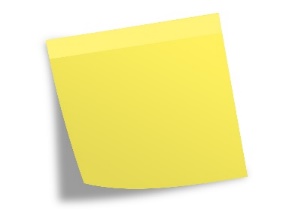 Vprašanje, ki bi ga moral zastaviti je: “Razmislite o dveh načinih, kako ponovno stopiti v stik z ljudmi, ki jih imate radi? “ Svoje ideje zapišite na samolepilni listek. V kolikor se ta vaja izvaja individualno, lahko AAWID prosiš, da poda čim več idej.  V kolikor se ta vaja izvaja v skupini, mora vsak udeleženec skupine povedati ostalim v skupini, kaj je zapisal na samolepilni listek. Zatem lahko svoje samolepilne listke nalepijo na stojalo z listi ali šolsko tablo.  Medtem udeleženca vprašaj ali se ideje ujemajo z idejami ostalih udeležencev.  V kolikor se, združi ideje skupaj. Potem, ko so vse ideje na šolski tabli, nariši krog okoli ujemajočih idej. 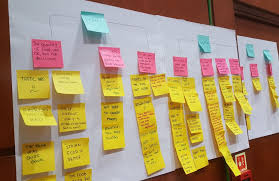 Dejavnost 2: Samova zgodba (II del)– vprašanja (Priloga 1 – ppt - 20 minut)Pri tej aktivnosti moraš pokazati PowerPointovo predstavitev (Dejavnost 2 – Priloga 2- stran 4). Na začetku te aktivnosti vprašajte udeležence, česa se še spomnijo iz zgodbe o Samu. Kako se je zgodba končala? Zdaj nadaljuj s Samovo zgodbo (II del) ali pa jim pusti, da zgodbo preberejo sami (poglej Prilogo 1 na platformi). Udeležence prosi, da pozorno poslušajo medtem, ko bereš zgodbo o Samu II del, saj bodo potem morali odgovoriti na nekaj vprašanj. Tokrat ni kviz. AAWID bo odgovarjal na vprašanja da/ne. Zatem bodo morali pojasniti svoj odgovor.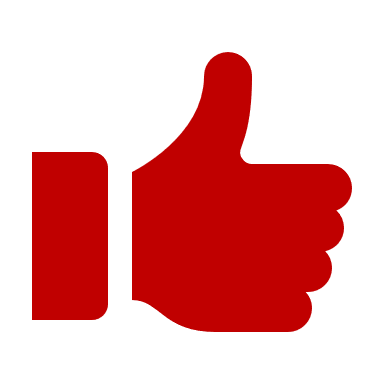 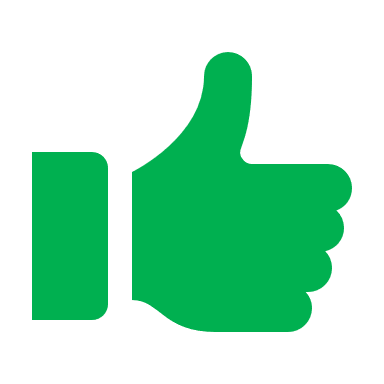 Mentorji jim morajo pomagati pri razmišljanju o dveh stvareh: 1. Možni razlogi, zakaj se ljudje ne morejo srečevati tako pogosto kot bi želeli; in 2. ostali digitalni kanali preko katerih lahko ljudje ostanejo v stiku. Dejavnost 3: Različne naprave, da se ponovno povežemo z ljudmi  (Priloga 2 – 20 minut)Natisni prilogo 2 (naslednja stran). Namen te aktivnosti je naučiti se, katere digitalne naprave ali socialna omrežja lahko uporabimo, da stopimo v stik z družino in prijatelji. Udeleženci morajo pomisliti za vsak predmet ali ga lahko uporabijo zato, da napišejo sporočilo, imajo glasovni stik ali video klic. Uporabili smo sclera piktograme, vendar so za nekatere ljudi mogoče bolj primerne slike. ENOTA 7 – Vaja 2 – Dejavnost 3 – Priloga 2Kako lahko z uporabo elektronskih naprav ali socialnih omrežij vzpostaviš stik z družino ali prijatelji? Na primer: Sam si želi videti svojega prijatelja Jos-a vsak dan. Jos bi obiskoval Sama-a v domu za upokojence vsak drugi teden. Preostale dni pa bo Sam s pametnim telefonom stopil v stik z Jos-om. Z njegovim pametnim telefonom lahko Sam:Zdaj si na vrsti ti. Na straneh 2 in 3 boš videl različne naprave.Prikazane so v levem stolpcu. Odloči se ali s to napravo lahko:  Pošlješ nekomu sporočiloNekoga pokličešNekoga vidiš preko video klica Poglej našteta socialna omrežja in se odloči ali ti te platforme dopuščajo, da pošiljaš sporočila, opravljaš klice in vidiš ljudi preko video klicev. Sporočilo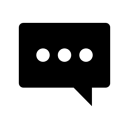 Klic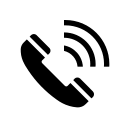 Video klic 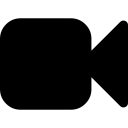 Pametni telefon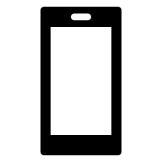 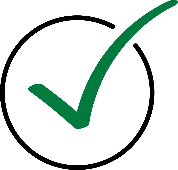 SporočiloKlicVideo klic Pametni telefonNapraveSporočilo KlicVideo klicPismo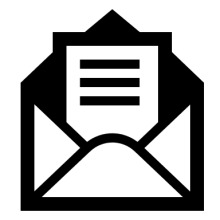 Elektronsko pismo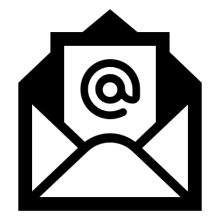 Sporočilo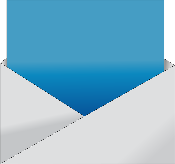 NapraveSporočiloKlicVideo klicRačunalnik/prenosnik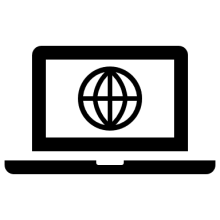 Telefon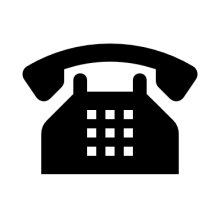 Tablični računalnik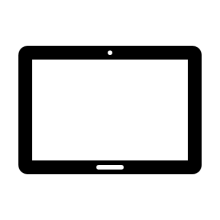 Pametni telefon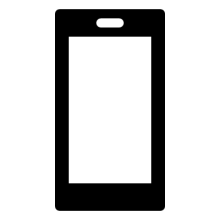 Socialna omrežja SporočiloKlicVideo klicFacebook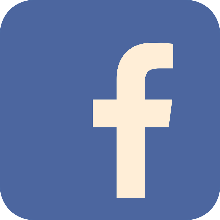 WhatsApp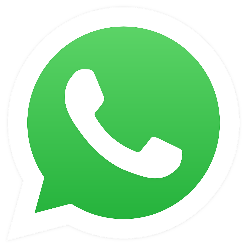 Twitter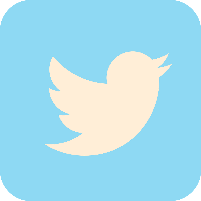 Instagram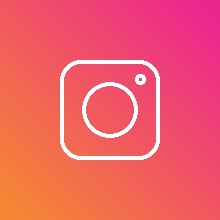 